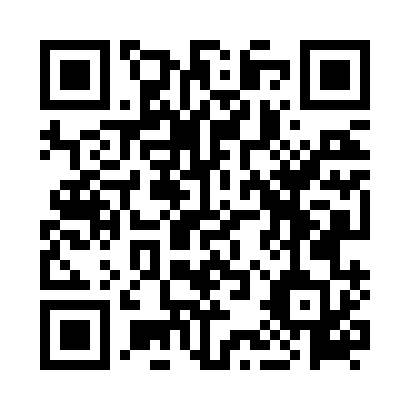 Prayer times for Adowana, PakistanWed 1 May 2024 - Fri 31 May 2024High Latitude Method: Angle Based RulePrayer Calculation Method: University of Islamic SciencesAsar Calculation Method: ShafiPrayer times provided by https://www.salahtimes.comDateDayFajrSunriseDhuhrAsrMaghribIsha1Wed3:435:1211:563:366:408:102Thu3:415:1111:563:366:418:113Fri3:405:1011:563:366:418:124Sat3:395:1011:563:366:428:135Sun3:385:0911:553:366:438:146Mon3:375:0811:553:366:438:157Tue3:355:0711:553:366:448:168Wed3:345:0611:553:366:458:179Thu3:335:0511:553:366:468:1810Fri3:325:0511:553:366:468:1911Sat3:315:0411:553:366:478:2012Sun3:305:0311:553:366:488:2113Mon3:295:0211:553:366:488:2214Tue3:285:0211:553:366:498:2315Wed3:275:0111:553:366:508:2416Thu3:265:0011:553:366:508:2517Fri3:255:0011:553:366:518:2618Sat3:244:5911:553:366:528:2719Sun3:234:5811:553:376:538:2820Mon3:224:5811:553:376:538:2921Tue3:224:5711:553:376:548:3022Wed3:214:5711:563:376:558:3123Thu3:204:5611:563:376:558:3224Fri3:194:5611:563:376:568:3325Sat3:194:5511:563:376:568:3326Sun3:184:5511:563:376:578:3427Mon3:174:5511:563:376:588:3528Tue3:174:5411:563:376:588:3629Wed3:164:5411:563:376:598:3730Thu3:154:5311:563:387:008:3831Fri3:154:5311:573:387:008:39